वर्धमान महावीर खुला विश्वविद्यालय, कोटारावतभाटा रोड , कोटा 324021 (राजस्थान)   फोन: - 0744-2797000, फैक्स: - 0744 - 2472525Visit us at: www.vmou.ac.inInternal Assignment आन्तरिक मूल्यांकन          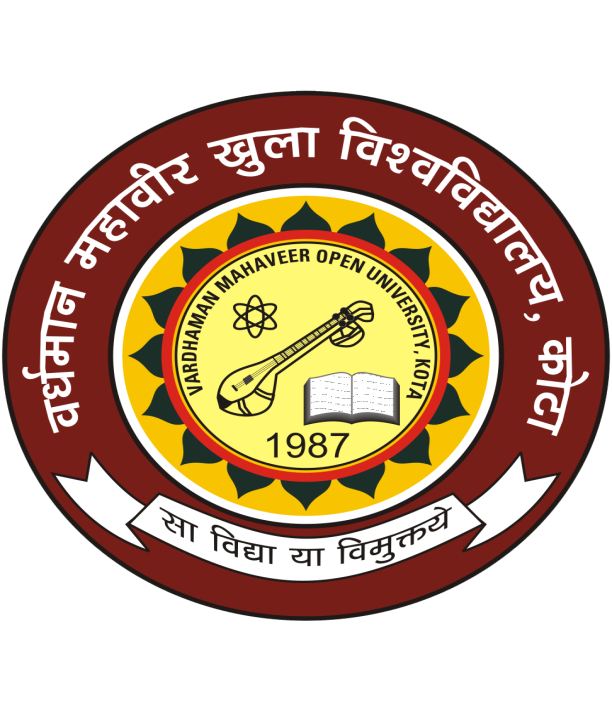 	वाणिज्य में स्नातक हेतु प्रारम्भिक कार्यक्रम (बीसीपी)   Bachelor of Commerce Preparatory Programme (BCP)प्रिय छात्र, आपको Bachelor of Commerce Preparatory Programme (BCP) के पाठ्यक्रम के विभिन्न प्रश्न पत्रों के सत्रीय कार्य दिए जा रहे है। आपको प्रत्येक प्रश्न पत्र के दिए गए सत्रीय कार्य करने हैं। इन्हें पूरा करके आप निर्धारित अंतिम तिथि से पूर्व अपने क्षेत्रीय केंद्र /अध्ययन केंद्र  (जहाँ पर आपने प्रवेश लिया है) पर स्वयं अथवा पंजीकृत डाक से आवश्यक रूप से भिजवा दें। प्रत्येक सत्रीय कार्य 20 अंकों का हैं। इन प्राप्तांको को आपकी सत्रांत परीक्षा के अंकों में जोड़ा जायेगा। सत्रीय कार्य स्वयं की हस्तलिपि में करें। सत्रीय कार्यो का पुनर्मूल्यांकन नहीं होता है  और न ही इन्हें सुधारने हेतु दुबारा स्वीकार किया जाता हैं। अतः आप एक बार में ही सही उत्तर लिखें। आप संलग्न निर्धारित प्रपत्र पर वांछित सूचना भरकर सत्रीय कार्य के  साथ संलग्न करें।Bachelor of Commerce Preparatory Programme (BCP) Internal Assignment पाठ्यक्रम कोड (Course Code)......................................................  पाठ्यक्रम का नाम ..........................................................................स्कॉलर संख्या (Scholar No.)...........................................................छात्र का नाम ..........................................................................Name of Student (in capital letters)पिता का नाम ..............................................................................  Name of Father (in capital letters)पत्र व्यवहार का पता  ....................................................................................................................................................................................................................................................................................Address for Correspondingअध्ययन केंद्र का नाम व कोड.................................................................... Name of Study Centre क्षेत्रीय केंद्र (Regional Centre)...............................................................
जमा करवाने का दिनांक (Date of Submission) .........................................Programme Name: Bachelor of Commerce Preparatory Programme (BCP)Paper Code – IGH(Introduction of General Hindi)सामान्य हिन्दी का परिचयअधिकतम अंक:-20नोटः- आंतरिक मूल्यांकन हेतु प्रश्न-पत्र ’अ’, ’ब’ और ’स’ इन तीन खण्डों मे विभाजित है। प्रत्येक खण्ड के निर्देशानुसार प्रश्नों के उत्तर दीजिए।खण्ड अअति लघु उत्तर वाले प्रश्न (अनिवार्य)नोट:-सभी प्रश्नों के उत्तर दीजिए। आप अपने  उत्तर को एक शब्द , एक वाक्य या अधिकतम 30 शब्दों में       परिसीमित कीजिए। प्रत्येक प्रश्न 1 अंक का है।    					1× 4 = 4 अंक 1. 	संज्ञा की परिभाषा लिखते हुए उसके भेदों का नामोल्लेख कीजिए।2. 	‘नर हो न निराश करो मन को’ कविता से हमें क्या शिक्षा मिलती है?3. 	गाँधी  जी सच्ची शिक्षा किसे मानते थे ?4. 	“मंच पर लड़का नाच रहा है।’’ इस वाक्य को वचन बदलकर पुनः लिखिए।खण्ड बलघु उत्तर वाले प्रश्ननोटः-निम्नलिखित में से किन्ही दो प्रश्नों के उत्तर दीजिए। आप अपने उत्तर को अधिकतम 200 शब्दों में       परिसीमित कीजिए। प्रत्येक प्रश्न 4 अंकों का है।5. 	विराम चिह्न का अर्थ बताते हुए विराम चिह्न के विविध प्रकारों का उदाहरण सहित उल्लेख कीजिए।6. 	‘भ्रष्टाचार: एक समस्या’ अथवा ’विज्ञान: वरदान या अभिशाप’ इन दोनो में से किसी एक विषय पर अनुच्छेद लिखिए।7. 	‘बूढ़ी काकी’ कहानी के स्त्री पात्रों का वर्णन करते हुए बताइए कि बूढ़ी काकी द्वारा जूठन खाते देख रूपा ने क्या प्रतिक्रिया व्यक्त की ?8. 	विशेषण किसे कहते है ? विशेषण के सभी भेदों की परिभाषा कम से कम पांच उदाहरण देकर लिखिए ।खण्ड सदीर्घ उत्तर वाले प्रश्न1× 8 = 8 अंकनोटः-निम्नलिखित में से किसी 01 प्रश्न का उत्तर दीजिए। आप अपने उत्तर को अधिकतम 800 शब्दों में परिसीमित कीजिए। प्रत्येक प्रश्न 8 अंकों का है।9. 	प्रेमचन्द द्वारा रचित कहानी ’बूढ़ी काकी’ की कथावस्तु का विस्तार से वर्णन करते हुए , इस कहानी का विवेचन कहानी के तत्वों के आधार पर कीजिए।10. 	पत्र लेखन का स्वरूप और उसके विविध प्रकारों का वर्णन करते हुए निम्नलिखित सभी शीर्षको पर पत्र लिखिए-(क)	परीक्षा में सर्वोच्च अंक प्राप्त करने के कारण मित्र को बधाई पत्र।(ख)	शुल्क मुक्ति (फीस माफ) हेतु विद्यालय के प्रधानाचार्य को प्रार्थना पत्र।(ग)	अपने मौहल्ले की सफाई हेतु सम्बन्धित अधिकारी को शिकायती पत्र।Programme Name: Bachelor of Commerce Preparatory Programme (BCP)Paper Code – IGE(Introduction of General English)सामान्य अंग्रेजी का परिचयNote: The Internal Assignment has been divided into three sections A, B, and C. Write Answer as per the given instruction.Section-A(Very Short Answer Type Questions)Note: Answer all questions. As per the nature of the question you delimit your answer in one word, one sentence or maximum up to 30 words. Each question carries 1 mark.                                                                                                                   4x1=04                                                                            Read the following passage carefully:Raksha BandhanRaksha bandhan falls on Shravan Purnima.On this day, whosoever accepts a Rakhi Thread is protected from evil.According to one legend, in a battle that the gods were losing, in the court of Indra(God of war), his consort Indrani assured the gods that they would win the next day. She tied a Madadiyn on Indra’s wrist, a rakhi. And demons lost.A legend in Mahabharat says,Queen Kunti tied a rakhi on her grandson and Arjuna’s son Abhimanyu’s arm before the Kaurva and Pandavas battle.Years later, during Mughal rule, Rajputs queens would send rachis to brave Maharajas seeking protection. Apparently, a rajput queen sent a rakhi to Emperor Aurangzeb who had sent a huge army on her husband’s kingdom. Aurangzeb, moved by this gesture, decided to withdraw his forces and promised to protect his “sister”.Today, tying rakhi reinforces a bond that ensures the brother will protect and see to the welfare of his sister and ensure that no harm comes to her. In turn, the sister prays for the well being of her brother.Questions-	When do we celebrate Raksha Bandhan?Why demons lost the war?During whose rule did queens sent rachis to the Maharajas? How did Aurangzeb protect his sister?What is the significance of Rakhi today?        Section-B(Short Answer Questions)Note: Answer any 2 questions. Each answer should not exceed 200 words. Each question carries 4 marks.                                                                             2x4=085. 		Differentiate between conjunctions and sentence connectors.6. 		Define articles with reasons of usage and examples	.7. 		Write a paragraph on any one of the following:-		i)	Importance of reading Books		ii)	Impact of watching Television8. 		Define Adverbs and Adjectives with examples.Section ‘C’(Long Answer Questions)Note: Answer any one question. You have to delimit your each answer maximum up to 800 words. The question carries 08 marks.					1x8=089. 	Write a letter to Mayor of your city requesting to provide city bus facility within your city.10. 	Write a letter to your friend describing about your trip to Mount Abu and fun you had with your family.Programme Name: Bachelor of Commerce Preparatory Programme (BCP)Paper Code – PCO(Preparatory course in Commerce)वाणिज्य में प्रारम्भिक पाठ्यक्रमMax Marks: 20Note: The Internal Assignment has been divided into three sections A, B, and C. Write Answer as per the given instruction.आतंरिक मूल्यांकन हेतु प्रश्न पत्र ‘A’, ‘B’ और ‘C’ तीन खण्डों में विभाजित है| प्रत्येक खण्ड के निर्देशानुसार प्रश्नों का उत्तर दीजिए|    Section-A(Very Short Answer Type Questions)अति लघु उत्तर वाले प्रश्न (अनिवार्य)Note: Answer all questions. As per the nature of the question you delimit your answer in one word, one sentence or maximum up to 30 words. Each question carries 1 mark.                                                                                                                   4x1=04                                                                            नोट: सभी प्रश्नों का उत्तर दीजिए| आप अपने उत्तर को प्रश्नानुसार एक शब्द , एक वाक्य या अधिकतम 30 शब्दों में परिसीमित कीजिये| प्रत्येक प्रश्न 1 अंक का है|                                             4x1=04 What do you understand by Sole Trading Business?एकाकी व्यापारी से आप क्या समझते हैं? What is co-operative organization?सहकारी संगठन क्या है?Define insurance.बीमा की परिभाषा दीजियेWhat is Index?अनुक्रमणिका किसे कहते हैं?        Section-B(Short Answer Questions)लघु उत्तर वाले प्रश्न Note: Answer any 2 questions. Each answer should not exceed 200 words. Each question carries 4 marks.                                                                             2x4=08नोट: निम्नलिखित में से किन्हीं 02 प्रश्नों के उत्तर दीजिए| आप अपने उत्तर को अधिकतम 200 शब्दों में परिसीमित कीजिये| प्रत्येक प्रश्न 4 अंकों का है|5. 	Explain the structure of Indian Banking System.	भारतीय बैंकिंग संरचना को स्पष्ट कीजिये।6. 	Briefly describe the various methods of raising industrial finance in India.भारत में औद्योगिक वित्त प्राप्त करने के विभिन्न साधनों का संक्षेप में वर्णन कीजिये।7. 	What do you understand by Joint Stock Company? Discuss its merits and demerits.संयुक्त पूँजी वाली कम्पनी से आप क्या समझते हैं? इसके गुण एवं दोषों का वर्णन कीजिये।8. 	Write notes on:टिप्पणी लिखिए –Advantages and Disadvantages of Partnership.साझेदारी के गुण एवं दोष ।	Essential characteristics of an effective communicationप्रभावी संचार के आवश्यक तत्व ।Section ‘C’(Long Answer Questions)(दीर्घ उत्तर वाले  प्रश्न)Note: Answer any one question. You have to delimit your each answer maximum up to 800 words. Each question carries 08 marks.नोट : निम्नलिखित में से किसी 01 प्रश्न का उत्तर दीजिए|आपको  अपने प्रत्येक उत्तर को अधिकतम 800 शब्दों में परिसीमित करना है| प्रत्येक प्रश्न 08 अंकों का है|					1x8=089. 	“The objects of commercial activities to provide form, time, place and possessive utilities to consumer.” Comment. To what extent are these by Indian commercial activities?	‘‘वाणिज्यिक क्रियाओं का उद्धेश्य उपभोक्त को रूप, समय, स्थान तथा अधिकार उपयोगिता प्रदान करना है” अपने विचार प्रकट कीजिये। भारतीय वाणिज्यिक क्रियाओं द्वारा किस सीमा तक ये उपयोगिता दी जा रही है?10. 	Write a short essay on the scope of Business.	व्यवसाय के क्षेत्र पर एक संक्षिप्ति निबन्ध लिखिये ।Programme Name: Bachelor of Commerce Preparatory Programme (BCP)Paper Code – BBM(Book-keeping and Business Mathematics)बहीखाता एवं व्यावसायिक गणितMax Marks: 20Note: The Internal Assignment has been divided into three sections A, B, and C. Write Answer as per the given instruction.आतंरिक मूल्यांकन हेतु प्रश्न पत्र ‘A’, ‘B’ और ‘C’ तीन खण्डों में विभाजित है| प्रत्येक खण्ड के निर्देशानुसार प्रश्नों का उत्तर दीजिए|    Section-A(Very Short Answer Type Questions)अति लघु उत्तर वाले प्रश्न (अनिवार्य)Note: Answer all questions. As per the nature of the question you delimit your answer in one word, one sentence or maximum up to 30 words. Each question carries 1 mark.                                                                                                                   4x1=04                                                                            नोट: सभी प्रश्नों का उत्तर दीजिए| आप अपने उत्तर को प्रश्नानुसार एक शब्द , एक वाक्य या अधिकतम 30 शब्दों में परिसीमित कीजिये| प्रत्येक प्रश्न 1 अंक का है|                                             4x1=04 Write various types of errors of Trial Balanceतलपट की विभिन्न प्रकार की अशुद्धियों को लिखिये । What is Dual aspect concept?द्विपक्षीय अवधारणा क्या है?Rs. 5,000 invested for 4 years at 5% p.a., interest payable yearly. Calculate simple and compound interest.5,000 रु. चार वर्षों के लिए 5 % वाषिक दर से विनियोग किये, जिन पर वार्षिक ब्याज देय है। साधारण व चक्रृवृद्धि ब्याज ज्ञात कीजिये।What is Accrual concept?उपार्जन की अवधारणा क्या है?      Section-B(Short Answer Questions)लघु उत्तर वाले प्रश्न Note: Answer any 2 questions. Each answer should not exceed 200 words. Each question carries 4 marks.                                                                             2x4=08नोट: निम्नलिखित में से किन्हीं 02 प्रश्नों के उत्तर दीजिए| आप अपने उत्तर को अधिकतम 200 शब्दों में परिसीमित कीजिये| प्रत्येक प्रश्न 4 अंकों का है|5. 	What are the rules of debit and credit for? (i) Real accounts (ii) Personal accounts (iii) Nominal accounts? Explain	निम्न के सम्बन्ध में ‘नाम’ तथा ‘जमा’ करने सम्बन्धी नियम क्या है?वस्तुगत खाते  व्यक्तिगत खाते तथा  नाम मात्र के खाते । समझाइये ।6. 	Explain the methods of valuation of Inventory.स्कन्ध के मूल्यांकन की रीतियाँ बताइये ।7. 	Taking all the letters used in ‘GANGANAGAR’, find the number of different words.‘GANGANAGAR’ शब्द के अक्षरों को लेकर कितने तरीकों से अलग-अलग शब्द बनाये जा सकते हैं?8. 	Write notes on:टिप्पणी लिखिए –Different types of Cash Book.रोकड़ बही के विभिन्न प्रकार ।	Find the value: 8P8, 9P7मान ज्ञात कीजियेः8P8, 9P7Section ‘C’(Long Answer Questions)(दीर्घ उत्तर वाले  प्रश्न)Note: Answer any one question. You have to delimit your each answer maximum up to 800 words. Each question carries 08 marks.नोट : निम्नलिखित में से किसी 01 प्रश्न का उत्तर दीजिए|आपको  अपने प्रत्येक उत्तर को अधिकतम 800 शब्दों में परिसीमित करना है| प्रत्येक प्रश्न 08 अंकों का है|					1x8=089. 	Discuss the meaning, nature and need of accounting principles.	लेखांकन के सिद्धान्तों का आशय, प्रकृति एवं आवश्यकता की व्याख्या कीजिये।10. 	Distinguish between:Cash and Trade DiscountRevenue expenses and Capital expenses	अन्तर स्पष्ट कीजियेःरोकड़ व व्यापारिक बट्टाआयगत व्यय व पूँजीगत व्ययProgramme Name: Bachelor of Commerce Preparatory Programme (BCP)Paper Code – GBE(General Business Economics)सामान्य व्यावसायिक अर्थशास्त्रMax Marks: 20Note: The Internal Assignment has been divided into three sections A, B, and C. Write Answer as per the given instruction.आतंरिक मूल्यांकन हेतु प्रश्न पत्र ‘A’, ‘B’ और ‘C’ तीन खण्डों में विभाजित है| प्रत्येक खण्ड के निर्देशानुसार प्रश्नों का उत्तर दीजिए|    Section-A(Very Short Answer Type Questions)अति लघु उत्तर वाले प्रश्न (अनिवार्य)Note: Answer all questions. As per the nature of the question you delimit your answer in one word, one sentence or maximum up to 30 words. Each question carries 1 mark.                                                                                                                   4x1=04                                                                            नोट: सभी प्रश्नों का उत्तर दीजिए| आप अपने उत्तर को प्रश्नानुसार एक शब्द , एक वाक्य या अधिकतम 30 शब्दों में परिसीमित कीजिये| प्रत्येक प्रश्न 1 अंक का है|                                             4x1=04 What do you mean by Business Economics?व्यावसायिक अर्थशास्त्र से आप क्या समझते हैं? What do you mean by price elasticity of demand?माँग की कीमत लोच से आप क्या समझते हैं?What do you mean by relationship between Average Total Cost (ATC) and Marginal Cost (MC)?औसत कुल लागत (ATC) तथा सीमान्त लागत (MC) के मध्य सम्बन्ध से आप क्या समझते है?What is Short-term and long-term production function?अल्पकालीन एवं दीर्घकालीन उत्पादन फलन क्या है?      Section-B(Short Answer Questions)लघु उत्तर वाले प्रश्न Note: Answer any 2 questions. Each answer should not exceed 200 words. Each question carries 4 marks.                                                                             2x4=08नोट: निम्नलिखित में से किन्हीं 02 प्रश्नों के उत्तर दीजिए| आप अपने उत्तर को अधिकतम 200 शब्दों में परिसीमित कीजिये| प्रत्येक प्रश्न 4 अंकों का है|5. 	Write notes on: (i) Marginal Utility and Total Utility (ii) Traditional Economics and Business Economics (iii) Uncertainty bearing theory of profit	टिप्पणी लिखिए –सीमान्त उपयोगिता और कुल उपयोगिता  परम्परागत अर्थशास्त्र एवं व्यावसायिक अर्थशास्त्र तथा  लाभ का अनिश्चितता वहन सिद्धान्त ।6. 	Critically examine the Ricardian theory of rent.रिकार्डो के लगान सिद्धान्त का आलोचनात्मक परीक्षण कीजिये।7. 	Discuss the ‘Law of Variable Proportions. Why it applies?‘परिवर्तनशील अनुपातों के नियम की व्याख्या कीजिये। यह क्यों लागू होता है?8. 	Write notes on:टिप्पणी लिखिए –Characteristics of ISO-product Curveसमोत्पाद वक्र की विशेषताएँ ।	Price and output determination under Perfect competitionपूर्ण प्रतियोगिता के अन्तर्गत कीमत एवं उत्पादन निर्धारणSection ‘C’(Long Answer Questions)(दीर्घ उत्तर वाले  प्रश्न)Note: Answer any one question. You have to delimit your each answer maximum up to 800 words. Each question carries 08 marks.नोट : निम्नलिखित में से किसी 01 प्रश्न का उत्तर दीजिए|आपको  अपने प्रत्येक उत्तर को अधिकतम 800 शब्दों में परिसीमित करना है| प्रत्येक प्रश्न 08 अंकों का है|					1x8=089. 	Explain the concept of demand. Also explain various types of demand with appropriate examples and diagrams	माँग की अवधारणा को स्पष्ट कीजिये। माँग के विभिन्न प्रकारों की भी उपयुक्त उदाहरणों एवं रेखाचित्रों की सहायता से समझाइये।10. 	Explain the main features of National Income. What are the difficulties in its measurement? 	राष्ट्रीय आय की मुख्य विशषताओें को स्पष्ट कीजिये। इसकी गणना में आने वाली कठिनाइयाँ कौन-सी हैं? AjmerBikanerJaipurJodhpurKotaUdaipur